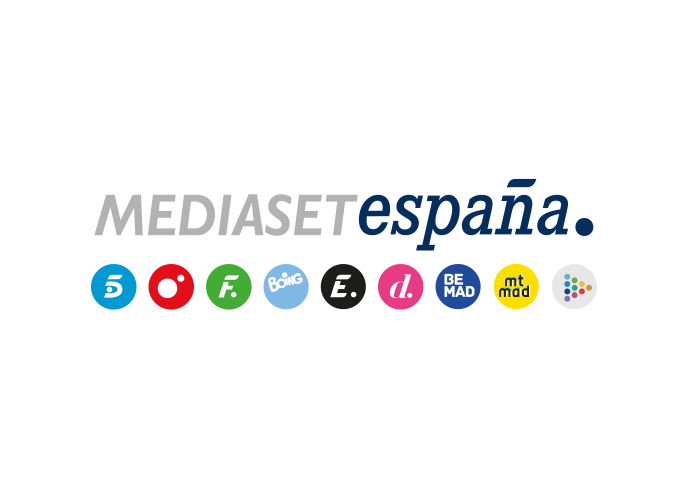 Madrid, 17 de junio de 2022Francisco Rivera y Tania Medina, invitados en la nueva edición de ‘Déjate querer’En su visita al programa, el diestro madrileño rememora su infancia, repasa los principales hitos de su trayectoria profesional y personal, explica cómo es su vida actual y recibe una emotiva sorpresa.Además, la modelo, influencer y exconcursante de ‘Supervivientes 2022’ recibe el conmovedor mensaje de un ser querido.El torero y empresario Francisco Rivera y Tania Medina, la última expulsada del reality de aventura ‘Supervivientes’, intervienen en la nueva entrega de ‘Déjate querer’ que Telecinco emite este sábado 18 de junio, a partir de las 22:00 horas.En esta nueva edición, el programa recibe a Francisco Rivera Ordóñez, que en su conversación con Toñi Moreno aborda sus orígenes, su infancia y los principales hitos de su carrera y comenta cómo es su vida en la actualidad. Además, Rivera Ordóñez recibe el emotivo mensaje de dos personas que desean darle una sorpresa relacionada con su madre, Carmen Ordóñez.Tania Medina, modelo, influencer, exconcursante de ‘Supervivientes’ y vlogger de Mtmad con su canal ‘Be Adventurer’ también acude a ‘Déjate querer’, donde se reencuentra con una persona muy querida para ella que le hace llegar un mensaje especial.Completan el plantel de invitados del programa David, un joven que desea reconciliarse con su madre y darle una segunda oportunidad; y los esposos Clara y José que, acompañados por seis de sus nueve hijos, anhelan reencontrarse con los dos hijos que fueron dados en adopción hace casi dos décadas. 